          《在线课堂》学习单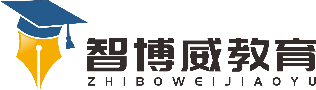 班级：        姓名：单元语文3年级上册第8单元课题语文园地八温故知新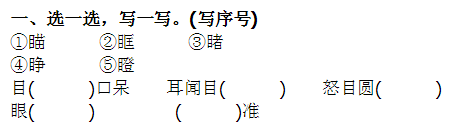 自主攀登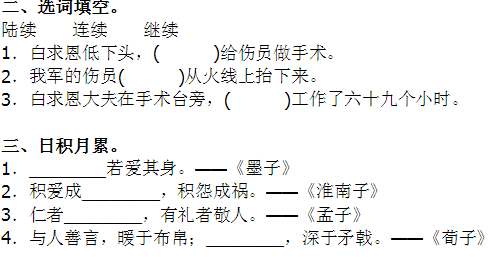 稳中有升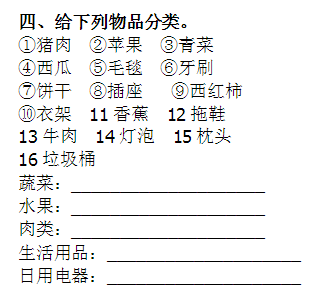 说句心里话